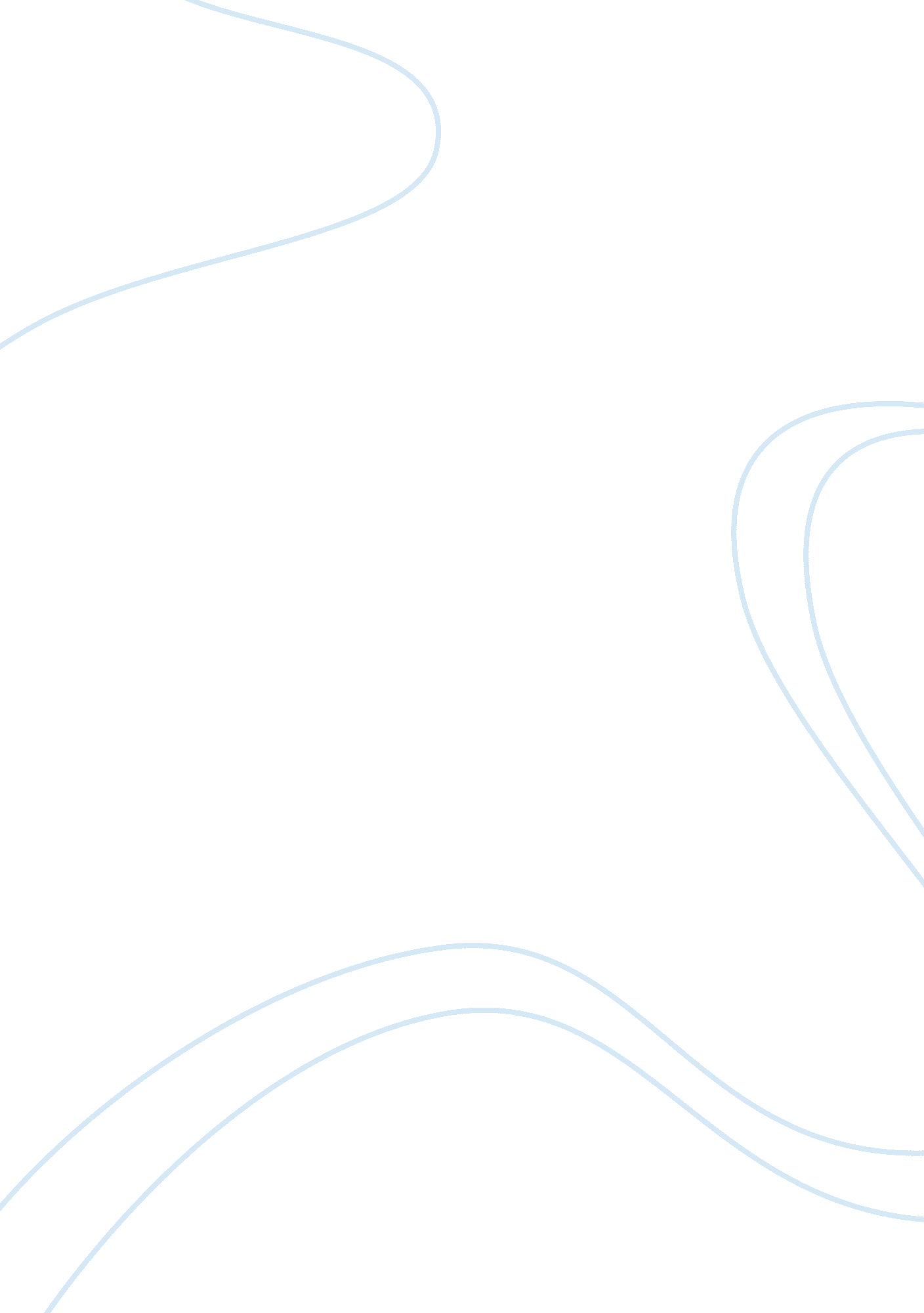 Websites as an important aspect of the human lifeTechnology, Information Technology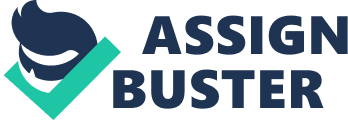 These three parts can be scientifically termed as the problem, the matter, and the recommendations. In the first part, the author gives a brief overlook of the problem that is the extinction of language due to globalization. As people move towards languages that are more widely spoken dumping their own language. In the second part, the writer explains the symptoms of languages that are endangered to extinction. And in the third part, the author explains how does SIL International helps in preserving the languages that are endangered. The website also has three more sections that enable a user to browse through links to other resources plus a FAQ's section that helps a user in getting answers to the same questions that have been previously asked. The website content is very interesting but is of a level for a user that is completely unaware of the language extinction problem which is a major threat and only provides a brief overview of the problem. The website has been designed using simple Java Language. The website also gives the contact information of SIL their address, telephone number, and fax number. To enhance and provide excess information to the visitors the website contains a search engine and allows the user to browse through more related material by running a search query. The website also provides a site map hence making it easier for a visitor to locate his or her desired destination on the website easily. The website also provides information about SIL International like when it was formed, who was the founder, and how do they run the organization. 